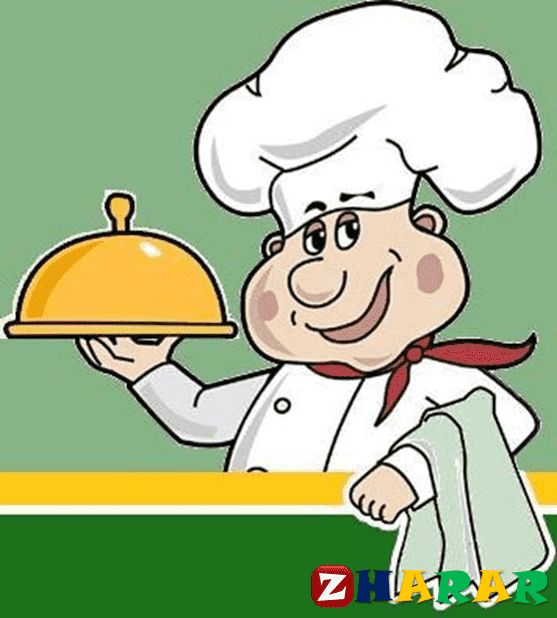 Ас мәзірі: 23.09.2021ж😋😋😋Доброе утро! 😋😋😋Меню:Завтрак: 🍳🧈☕каша молочная "Манная",  хлеб пшеничный со сливочным  маслом, "Цикорий" с молоком и сахаром.10:00 яблоко 🍎Обед: 🍝🥤🍛Суп на куринном бульоне "Лапша",  котлета мясная, отварная гречневая крупа  со сливочным маслом, салат из свежей капусты  и свежего огурца на растительном масле, хлеб пшеничный, хлеб ржаной,   плодово-ягодный  кисель с добавлением витамина "С".Ужин /полдник/: 🍮🥛🍶Рыбная фрикаделька с картофельным пюре со сливочным маслом, кефир, хлеб пшеничный.